	ＦＡＸ：０７９７－７１－１３５５宝塚市役所　高齢福祉課　第１回山﨑市長と歩こう！ウォーキング（４月２３日（火）実施）係宛申込書申込み期間：　令和6年4月15日（月）まで上記表にご記入の上、市　高齢福祉課に持参又はＦＡＸをお願いいたします。応募多数になりましたら抽選となりますのでご了承ください。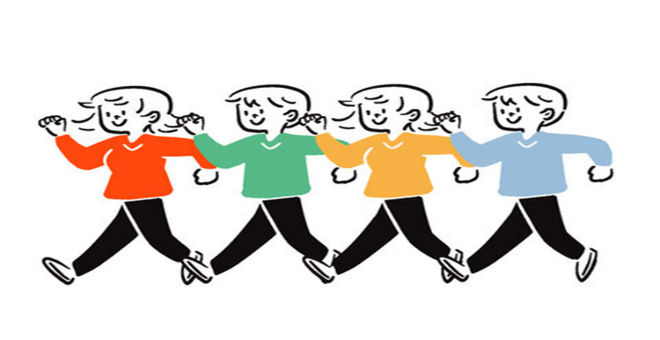 ご住所生年月日ご本人電話番号(携帯可)緊急連絡先(続柄)(例)　東洋すみれ(妻)　080－○〇〇〇－△△△△